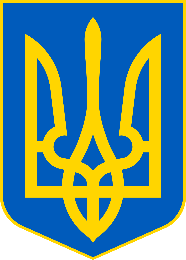 У Головному управлінні ДПС у Чернівецькій області роз’яснюють, Законом України від 16 січня 2020 року № 466-ІХ «Про внесення змін до Податкового кодексу України щодо вдосконалення адміністрування податків, усунення технічних та логічних неузгодженостей у податковому законодавстві» (далі – Закон № 466) внесено зміни до Податкового кодексу України (далі – ПКУ).Відтак, Законом № 466, зокрема абзаци перший і другий п. 421.2 ст. 421 ПКУ викладено у новій редакції, відповідно до якої електронний кабінет забезпечує можливість реалізації платниками податків прав та обов’язків, визначених ПКУ та іншими законами, контроль за дотриманням яких покладено на контролюючі органи, та нормативно-правовими актами, прийнятими на підставі та на виконання ПКУ та інших законів, контроль за дотриманням яких покладено на контролюючі органи, у тому числі, шляхом:перегляду в режимі реального часу інформації про платника податків, що збирається, використовується та формується контролюючими органами у зв’язку з обліком платників податків та адмініструванням податків, зборів, митних платежів, єдиного внеску, здійсненням податкового контролю, у тому числі дані оперативного обліку податків, зборів, єдиного внеску (у тому числі дані інтегрованих карток платників податків), дані системи електронного адміністрування податку на додану вартість, дані системи електронного адміністрування реалізації пального та спирту етилового.Крім того, також одержання такої інформації у вигляді документа, який формується автоматизовано шляхом вивантаження відповідної інформації з електронного кабінету із накладенням кваліфікованого електронного підпису посадової особи контролюючого органу та кваліфікованої електронної печатки контролюючого органу із застосуванням засобів кваліфікованого електронного підпису чи печатки, які мають вбудовані апаратно-програмні засоби, що забезпечують захист записаних на них даних від несанкціонованого доступу, від безпосереднього ознайомлення із значенням параметрів особистих ключів та їх копіювання.Норми набрали чинності 23.05.2020.*ЗАКОН №466 за посиланням https://zakon.rada.gov.ua/laws/show/466-IX